Dobro jutro. 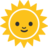 NalogaReši nalogi: Piškovo gnezdo  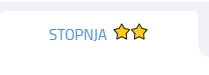 in Robot pospravlja pisma  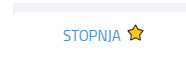 Piškovo gnezdo: https://pisek.acm.si/contents/4907-319805995281415931-146393949319149838-784073109399635851-107924266814451926/


Robot pospravlja pisma:  https://pisek.acm.si/contents/4907-319805995281415931-146393949319149838-784073109399635851-1195463645269503888/Rešitve mi pošlji na moj mail ingrid.janezic@os-mk.si do 2. 6.Lepo opravi nalogo.Bodi dobro.Lep pozdrav, učiteljica Ingrid